КОНТРОЛЬНАЯ РАБОТАПО ТЕОРЕТИЧЕСКОЙ МЕХАНИКЕКонтрольную работу выполнить на листах формата А4. Выполнить титульный лист. Записать условия задач, схемы и расписать решение.Номер варианта выбрать по списку из журнала.СТАТИКАЗадача С.1. Главный вектор и главный момент системы силНа схемах показаны системы сил Q, P, N в прямоугольной системе координат и геометрические размеры.В данной задаче требуется все силы привести в заданный центр точку O, а затем вычислить модуль главного вектора R′ и модуль главного момента Mo .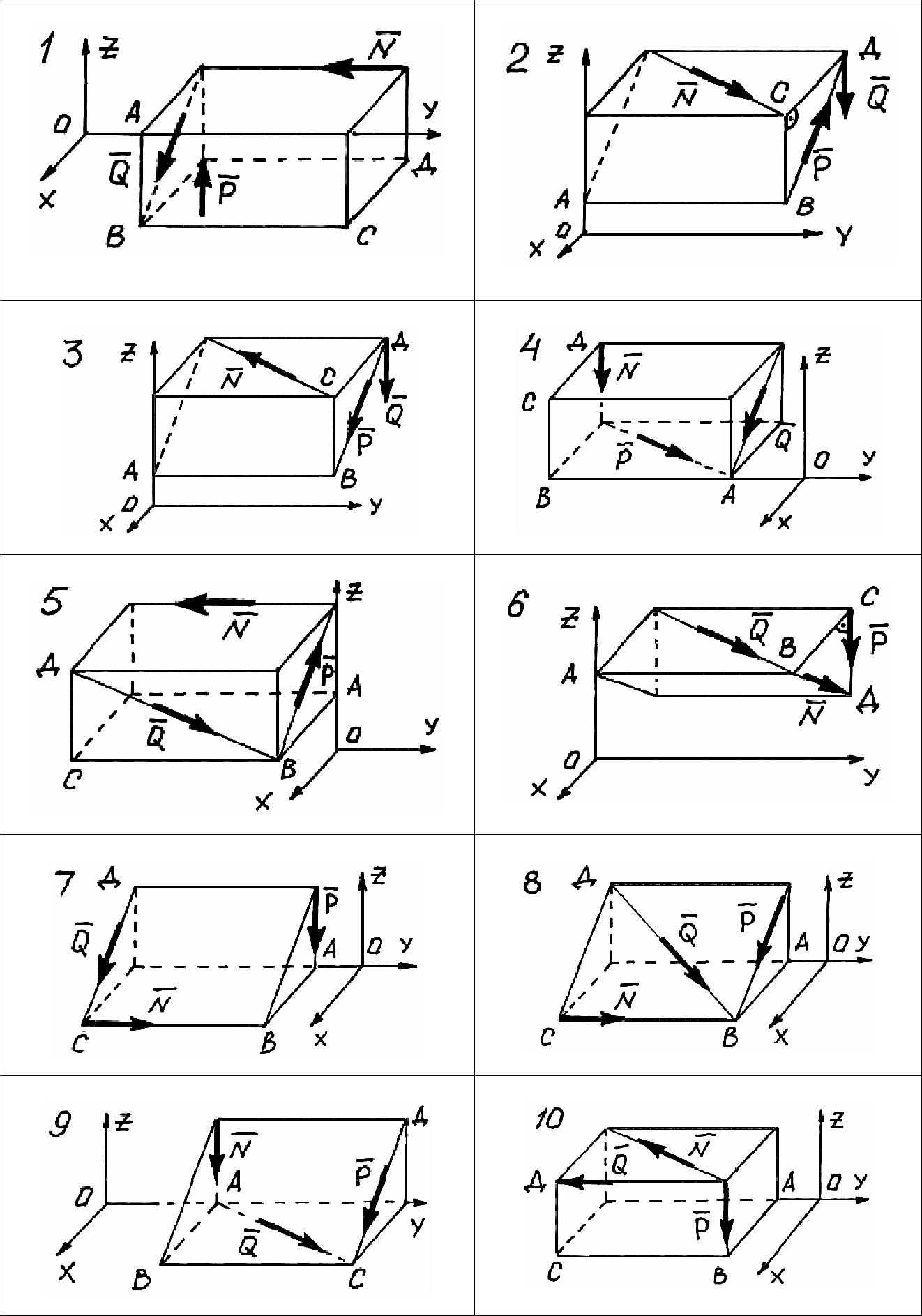 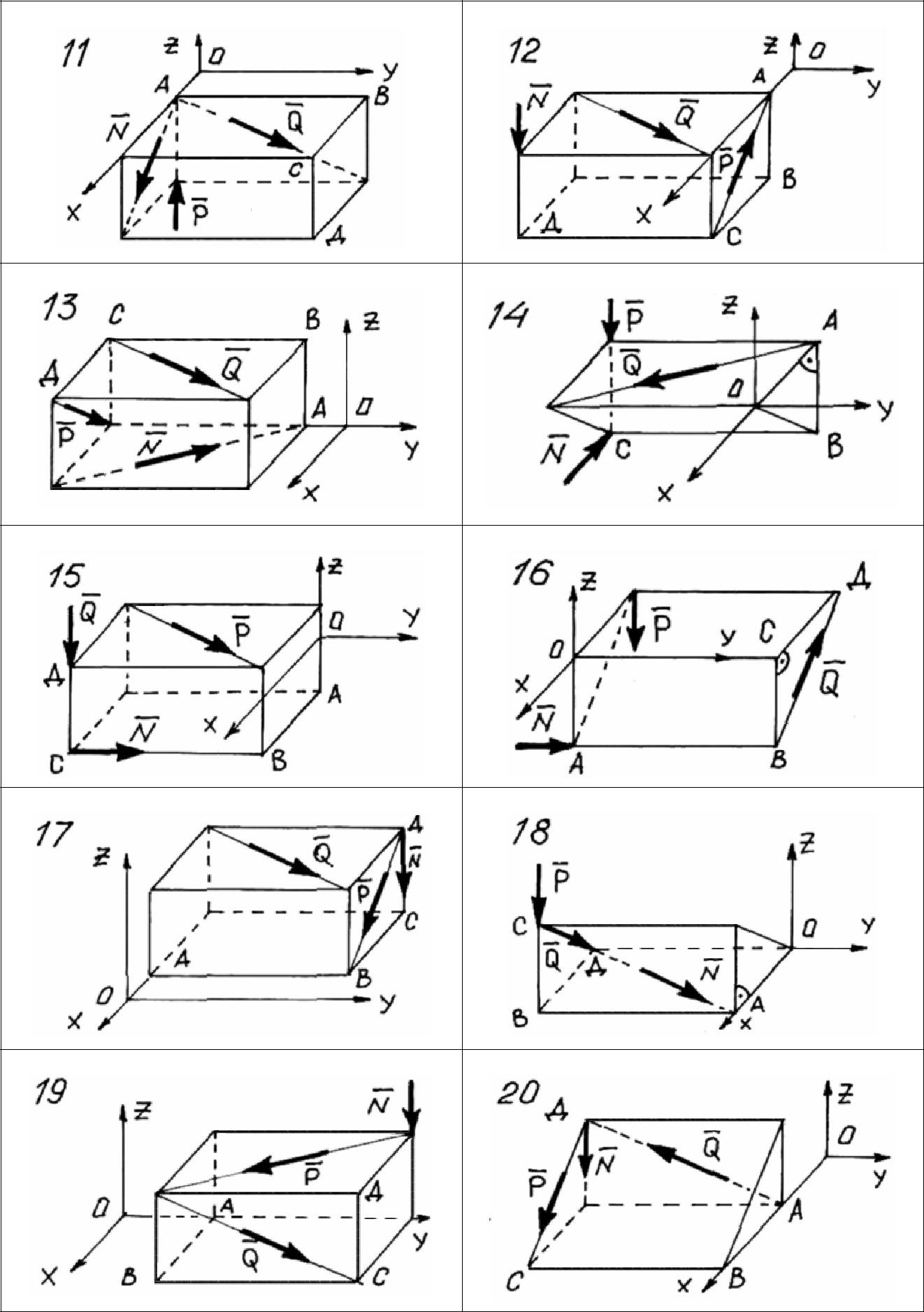 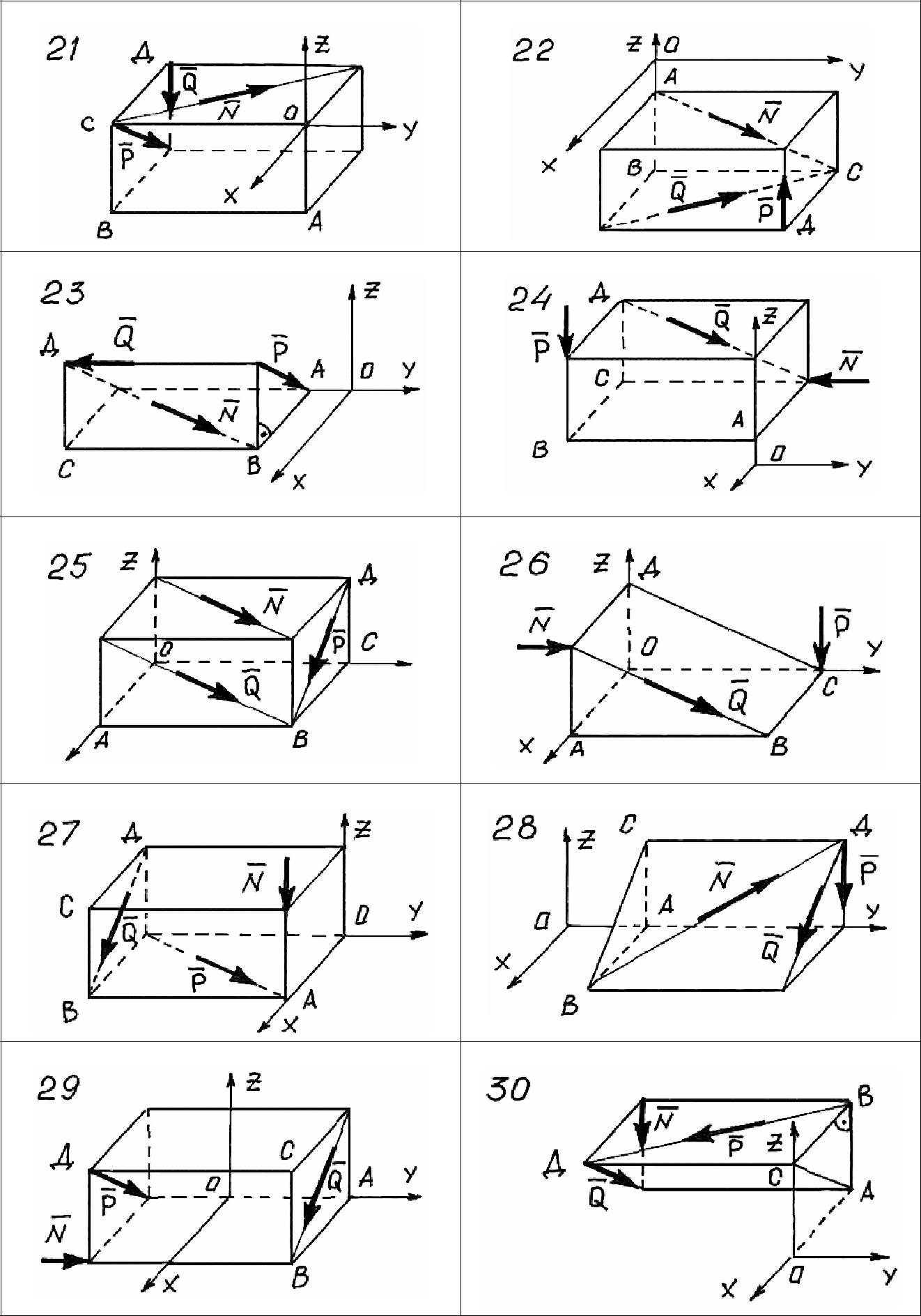 КинематикаЗадача К.1.  Определение скорости и ускорения точки по заданным уравнениям ее движенияПо заданным уравнениям движения точки М найти уравнение ее траектории, положение точки для момента времени to = 0 и t1, вычислить скорость, полное, касательное и нормальное ускорения, радиус кривизны траектории только для t1. Описать характер движения точки.Необходимые для решения данные приведены в таблице. Примечание. 1. При выполнении задачи рисунки для скорости и ускорения точки делать отдельно.Задача К.2. Вращение твердого тела вокруг неподвижной осиНа рис 71-73 показаны передаточные механизмы. Для некоторых тел заданы уравнения движения: x = x(t) или ϕ = ϕ(t). Для других тел задаются кинематические параметры: v = v(t) – скорость движения; ω = ω(t) – угловая скорость вращения; a, ε – постоянное линейное ускорение или постоянное угловое ускорение.При начальных условиях (xo; ϕo; vo; ωo) = 0 определить скорость и ускорение точки M в конце пройденного пути S телом 1 или точки, лежащей на ободе ведущего колеса.Необходимые данные для расчета всех вариантов приведены в таблице.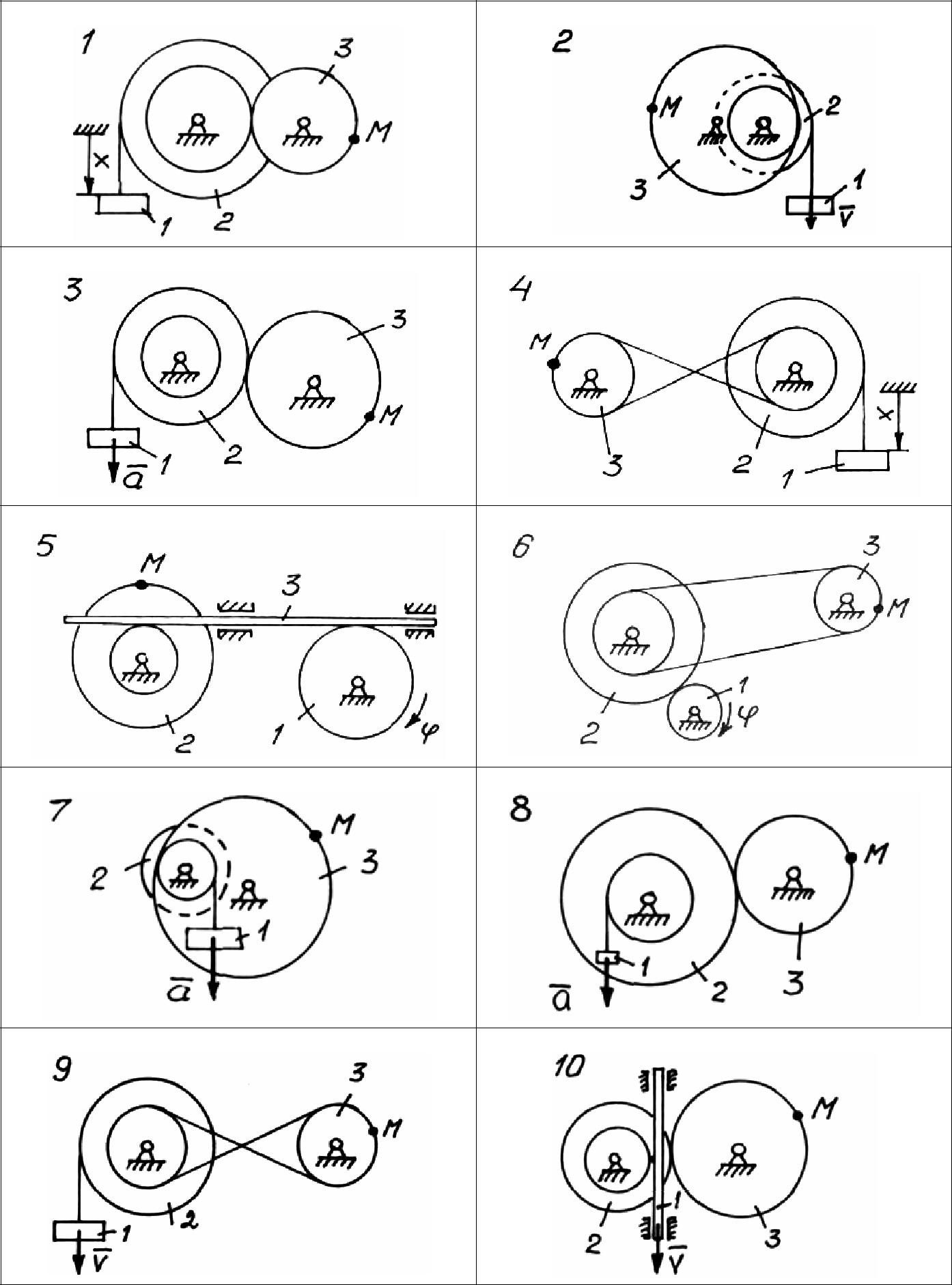 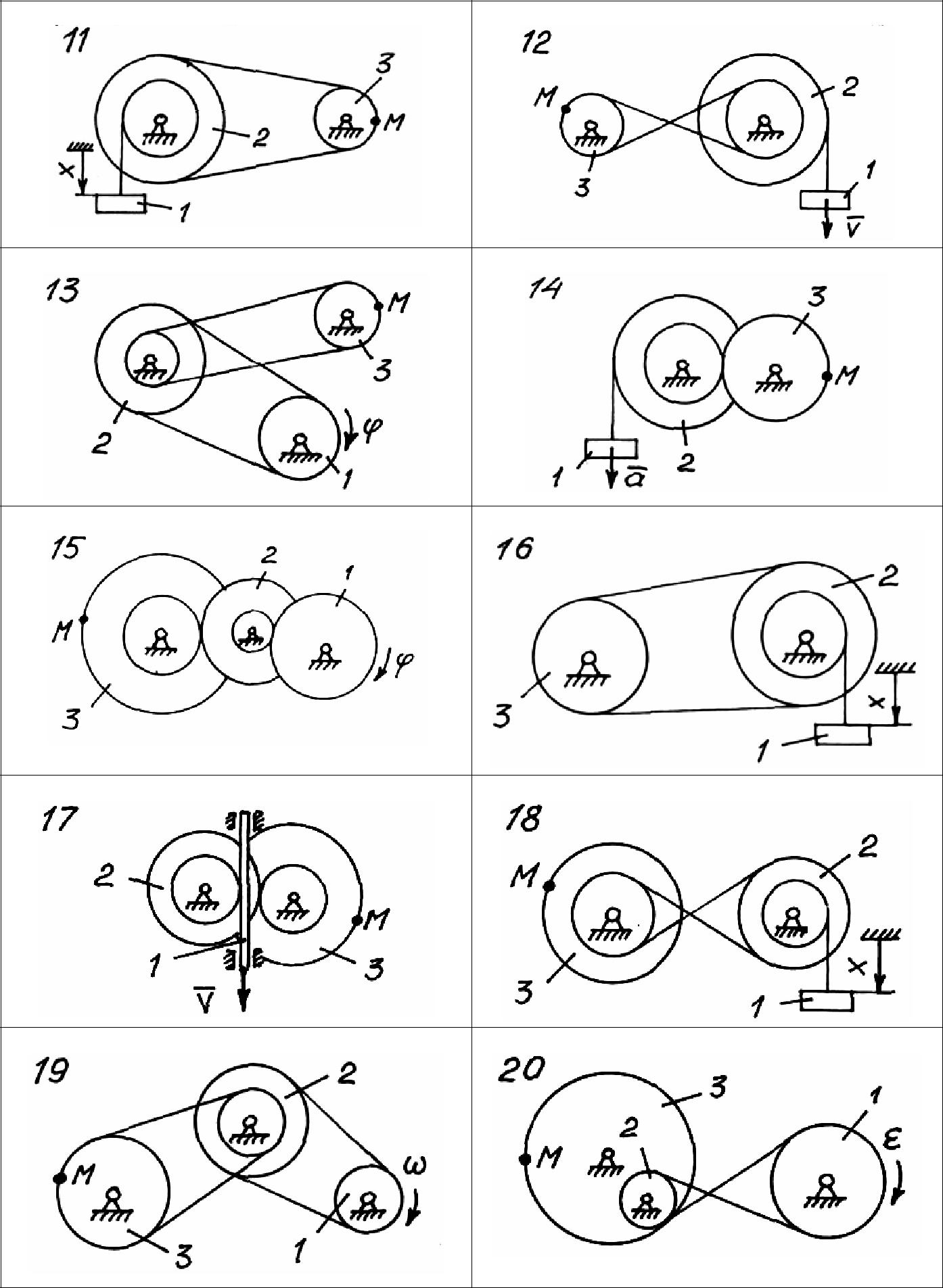 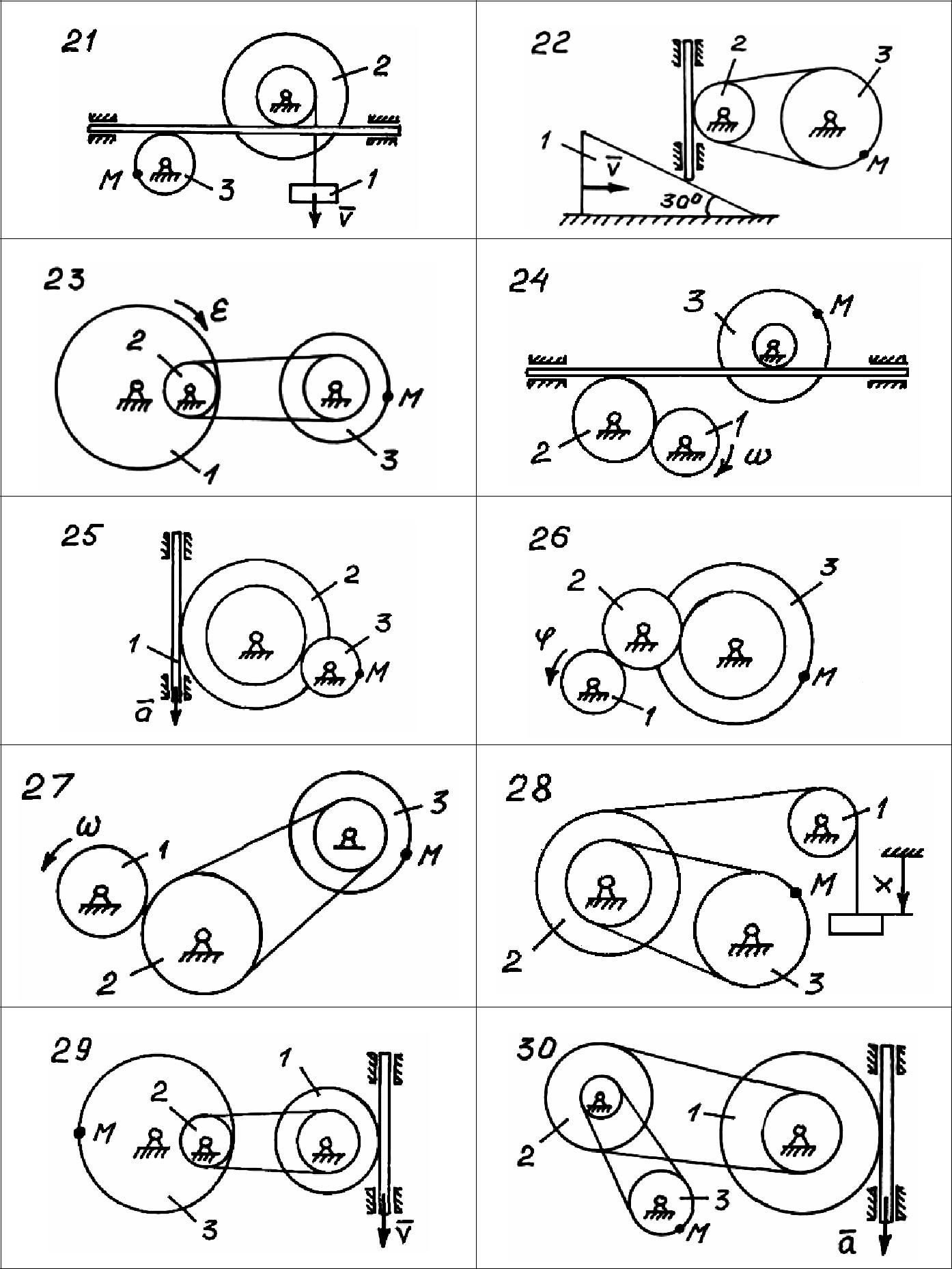 ДинамикаЗадача Д.1. Вторая задача динамики материальной точкиВариант 1. Материальная точка 1 движется по наклонной плоскости под действием силы F = 2mt2 (Н). Определить уравнение движения точки x = x(t), пройденный путь за время t = 1 с и скорость в конце этого пути, если заданы следующие величины: a = 30О; V0 =2 м/с – начальная скорость; f = 0,2 – коэффициент трения скольжения; xo = 0.Вариант 2. Колечко 1, массой m = 2 кг, скользит по окружности в вертикальной плоскости. Определить скорость колечка и реакцию нормального давления в точке A, если заданы следующие величины: V0 = 0; f = 0,2 – коэффициент трения скольжения; R = 0,4 м – радиус окружности; a = 30О; ϕo = 90D .Вариант 3. Материальная точка 1 скользит вниз по наклонной плоскости. На точку действует сила сопротивления R = 2mV, где m - масса точки. Определить уравнение движения точки, а также скорость и пройденный путь за время t = 1 с, если коэффициент трения скольжения f = 0,2, a = 45О; V0 = 2 м/с; xo = 0 .Вариант 4. Материальная точка 1 скользит по гладкой внутренней цилиндрической поверхности радиусом r = 0,6 м в вертикальной плоскости. На точку действует сила сопротивления R = 1/2mV 2 , которая направлена в обратную сторону от скорости V . Определить скорость точки и реакцию нормального давления для j1 = 60О, если масса точки m = 2 кг и начальная скорость V0 = 2 м/с.Вариант 5. Материальная точка 1 брошена под углом a = 30О к горизонту с начальной скоростью V0 = 19,6 м/с. Точка перемещается по своей траектории и попадает в мишень A, расположенную на высоте h =1,7 м. Определить дальность полета l точки без учета сил сопротивления.Вариант 6. Материальная точка 1, массой m = 4 кг, движется по окружности, расположенной в вертикальной плоскости. Радиус окружности R = 0,5 м. Определить, какую начальную скорость Vo нужно сообщить точке, чтобы реакция нормального давления в точке A была равна нулю? Найти величину реакции нормального давления в точке O.Вариант 7. Материальная точка 1 перемещается по шероховатой наклонной поверхности (a = 30О) под действием вертикальной силы F = kmx ( k = 0,2с−2, m − масса точки) . Определить уравнение движения x = x(t) и реакцию нормального давления, если: f = 0,2 – коэффициент трения скольжения; m = 4 кг – масса точки; V0 = 2 м/с – начальная скорость точки; xo = 0 .Вариант 8. Колечку 1 сообщили начальную скорость V0 = 12 м/с и оно начало скользить по горизонтальной окружности с трением, при этом коэффициент трения скольжения f = 0,2 . Радиус окружности R = 1 м. Определить скорость колечкаV = V (ϕ) .Вариант 9. Колечку 1 сообщили начальную скорость V0 = 8 м/с и оно начало скользить по горизонтальной окружности с трением, при этом коэффициент трения скольжения f = 0,3 . Радиус окружности R=1,2 м. Определить угол j1, при котором колечко остановится.Вариант 10. Материальной точке 1 сообщили начальную скорость V0 = 1 м/с и она начала скользить по шероховатой цилиндрической поверхности в вертикальной плоскости радиуса R = 1,5 м. Коэффициент трения скольжения f = 0,2. Зная массу точки m = 2 кг, определить скорость точки V = V (ϕ) .Вариант 11. Материальной точке 1 сообщили начальную скорость V0 = 3 м/с и она начала погружаться в жидкость вертикально вниз, испытывая при этом силу сопротивления жидкости R = αmV 2 (α = 2 м−1, m – масса точки). Определить скорость точки V = V ( z) как функцию ее перемещения.Вариант 12. Материальная точка 1 (колечко) начинает скользить с трением по вертикальной окружности, радиус которой R = 0,4 м. Определить скорость колечка в точке A, если коэффициент трения скольжения f = 0,3. Какова будет скорость колечка VA, если f = 0?Вариант 13. Материальная точка 1 движется по наклонной плоскости под действием силы F = 2mt2 (Н). Определить уравнение движения точки x = x(t), пройденный путь за время t = 1 с и скорость в конце этого пути, если заданы следующие величины: a = 30О; V0 =2 м/с – начальная скорость; f = 0,2 – коэффициент трения скольжения; xo = 0.Вариант 14. Колечко 1, массой m = 2 кг, скользит по окружности в вертикальной плоскости. Определить скорость колечка и реакцию нормального давления в точке A, если заданы следующие величины: V0 = 0; f = 0,2 – коэффициент трения скольжения; R = 0,4 м – радиус окружности; a = 30О; ϕo = 90D .Вариант 15. Материальная точка 1 скользит вниз по наклонной плоскости. На точку действует сила сопротивления R = 2mV, где m - масса точки. Определить уравнение движения точки, а также скорость и пройденный путь за время t = 1 с, если коэффициент трения скольжения f = 0,2, a = 45О; V0 = 2 м/с; xo = 0 .Вариант 16. Материальная точка 1 скользит по гладкой внутренней цилиндрической поверхности радиусом r = 0,6 м в вертикальной плоскости. На точку действует сила сопротивления R = 1/2mV 2 , которая направлена в обратную сторону от скорости V . Определить скорость точки и реакцию нормального давления для j1 = 60О, если масса точки m = 2 кг и начальная скорость V0 = 2 м/с.Вариант 17. Материальная точка 1 брошена под углом a = 30О к горизонту с начальной скоростью V0 = 19,6 м/с. Точка перемещается по своей траектории и попадает в мишень A, расположенную на высоте h =1,7 м. Определить дальность полета l точки без учета сил сопротивления.Вариант 18. Материальная точка 1, массой m = 4 кг, движется по окружности, расположенной в вертикальной плоскости. Радиус окружности R = 0,5 м. Определить, какую начальную скорость Vo нужно сообщить точке, чтобы реакция нормального давления в точке A была равна нулю? Найти величину реакции нормального давления в точке O.Вариант 19. Материальная точка 1 перемещается по шероховатой наклонной поверхности (a = 30О) под действием вертикальной силы F = kmx ( k = 0,2с−2, m − масса точки) . Определить уравнение движения x = x(t) и реакцию нормального давления, если: f = 0,2 – коэффициент трения скольжения; m = 4 кг – масса точки; V0 = 2 м/с – начальная скорость точки; xo = 0 .Вариант 20. Колечку 1 сообщили начальную скорость V0 = 12 м/с и оно начало скользить по горизонтальной окружности с трением, при этом коэффициент трения скольжения f = 0,2 . Радиус окружности R = 1 м. Определить скорость колечкаV = V (ϕ) .Вариант 21. Колечку 1 сообщили начальную скорость V0 = 8 м/с и оно начало скользить по горизонтальной окружности с трением, при этом коэффициент трения скольжения f = 0,3 . Радиус окружности R=1,2 м. Определить угол j1, при котором колечко остановится.Вариант 22. Материальной точке 1 сообщили начальную скорость V0 = 1 м/с и она начала скользить по шероховатой цилиндрической поверхности в вертикальной плоскости радиуса R = 1,5 м. Коэффициент трения скольжения f = 0,2. Зная массу точки m = 2 кг, определить скорость точки V = V (ϕ) .Вариант 23. Материальной точке 1 сообщили начальную скорость V0 = 3 м/с и она начала погружаться в жидкость вертикально вниз, испытывая при этом силу сопротивления жидкости R = αmV 2 (α = 2 м−1, m – масса точки). Определить скорость точки V = V ( z) как функцию ее перемещения.Вариант 24. Материальная точка 1 (колечко) начинает скользить с трением по вертикальной окружности, радиус которой R = 0,4 м. Определить скорость колечка в точке A, если коэффициент трения скольжения f = 0,3. Какова будет скорость колечка VA, если f = 0?Вариант 25. Материальная точка 1 движется по наклонной плоскости под действием силы F = 2mt2 (Н). Определить уравнение движения точки x = x(t), пройденный путь за время t = 1 с и скорость в конце этого пути, если заданы следующие величины: a = 30О; V0 =2 м/с – начальная скорость; f = 0,2 – коэффициент трения скольжения; xo = 0.Вариант 26. Колечко 1, массой m = 2 кг, скользит по окружности в вертикальной плоскости. Определить скорость колечка и реакцию нормального давления в точке A, если заданы следующие величины: V0 = 0; f = 0,2 – коэффициент трения скольжения; R = 0,4 м – радиус окружности; a = 30О; ϕo = 90D .Вариант 27. Материальная точка 1 скользит вниз по наклонной плоскости. На точку действует сила сопротивления R = 2mV, где m - масса точки. Определить уравнение движения точки, а также скорость и пройденный путь за время t = 1 с, если коэффициент трения скольжения f = 0,2, a = 45О; V0 = 2 м/с; xo = 0 .Вариант 28. Материальная точка 1 скользит по гладкой внутренней цилиндрической поверхности радиусом r = 0,6 м в вертикальной плоскости. На точку действует сила сопротивления R = 1/2mV 2 , которая направлена в обратную сторону от скорости V . Определить скорость точки и реакцию нормального давления для j1 = 60О, если масса точки m = 2 кг и начальная скорость V0 = 2 м/с.Вариант 29. Материальная точка 1 брошена под углом a = 30О к горизонту с начальной скоростью V0 = 19,6 м/с. Точка перемещается по своей траектории и попадает в мишень A, расположенную на высоте h =1,7 м. Определить дальность полета l точки без учета сил сопротивления.Вариант 30. Материальная точка 1, массой m = 4 кг, движется по окружности, расположенной в вертикальной плоскости. Радиус окружности R = 0,5 м. Определить, какую начальную скорость Vo нужно сообщить точке, чтобы реакция нормального давления в точке A была равна нулю? Найти величину реакции нормального давления в точке O.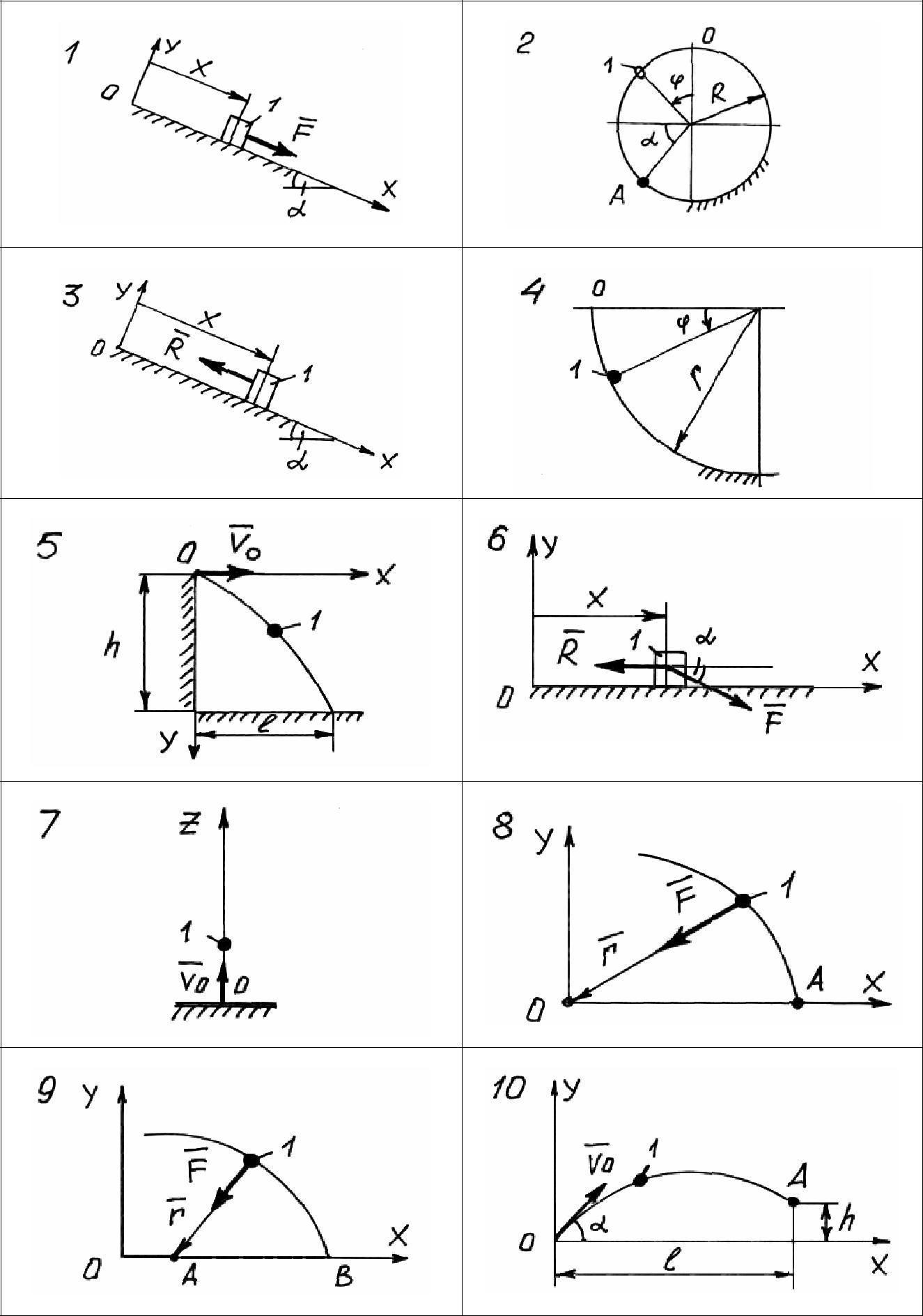 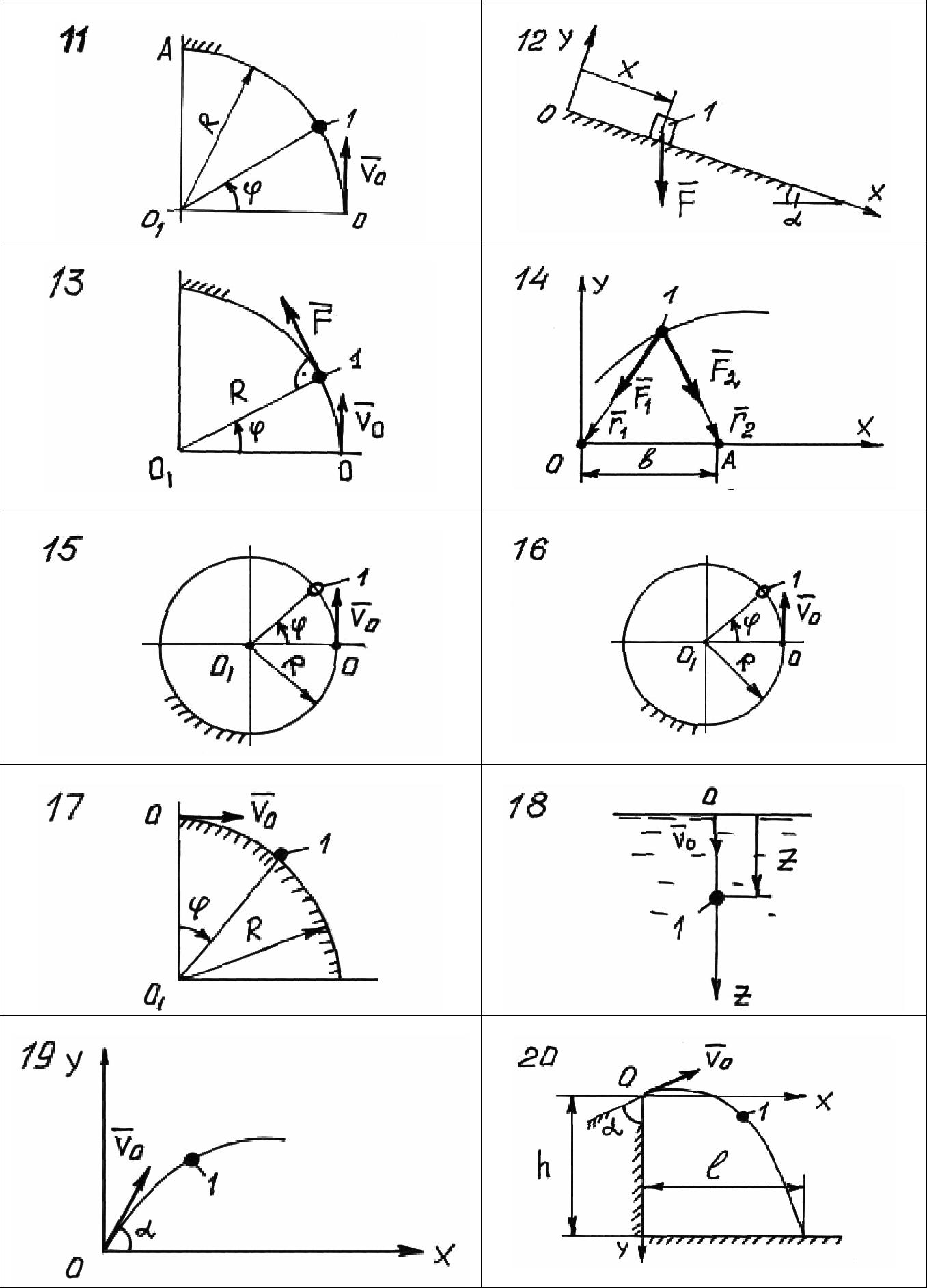 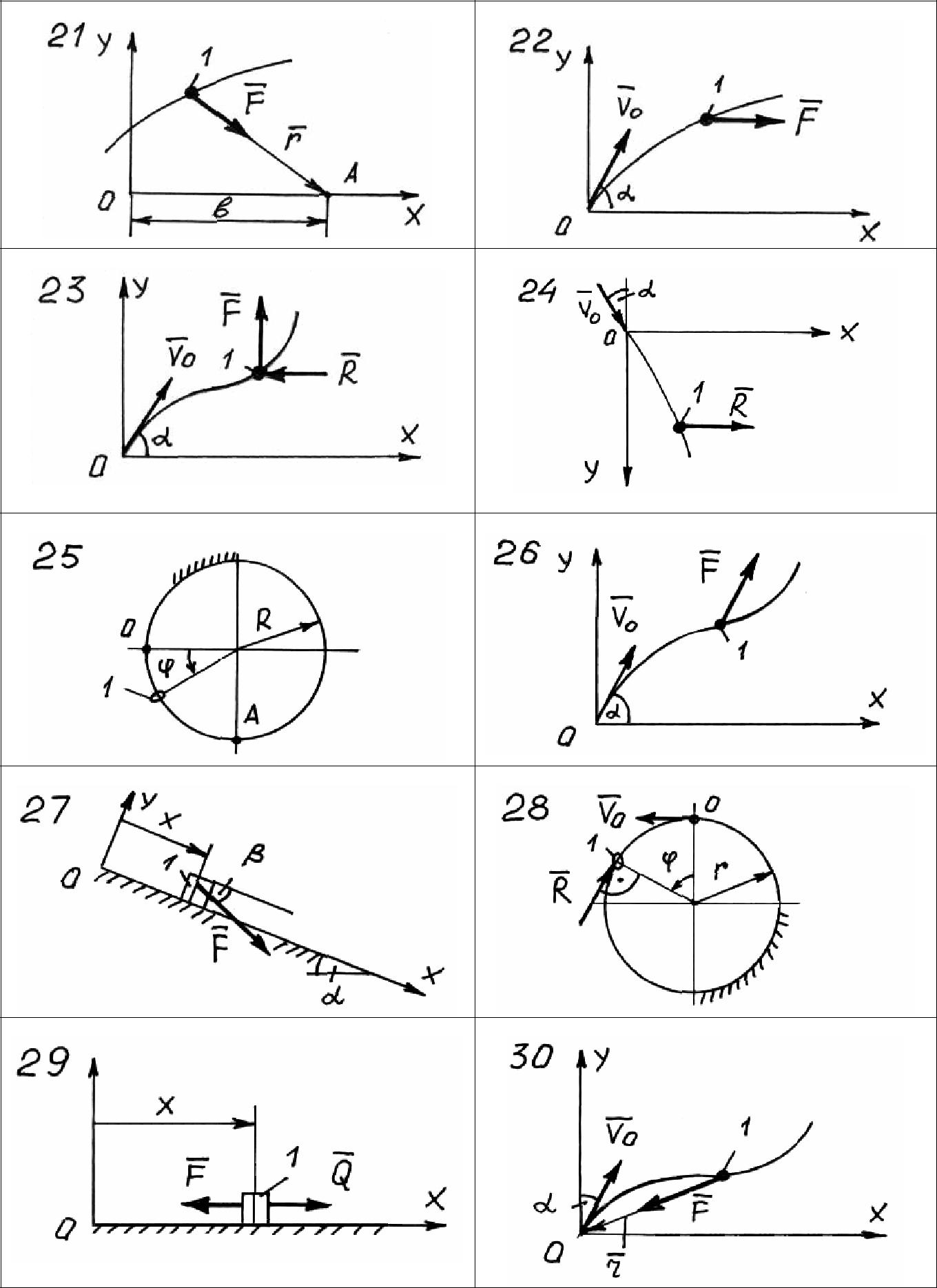 НомерNPQOAABBCCDвариан-NPQOAABBCCDта кНкНкНмммм176532212123251,51,532451324456865425714754263742534737914568468234895423451010483124311348324212987234613553346214742436–15584247516574484617235243218546462–19245124320437346821679262422246146323475258324975264225234343526453464102734225322833324662943224383054346410НомерУравнения движения точкиУравнения движения точкиУравнения движения точкиt1,вари-свари-x = x(t), мx = x(t), мy = y(t), мсанта13 –2t2– 6t122t2t4t2 – 2t + 10,532sin(π⋅t /3)2sin(π⋅t /3)4cos(π⋅t /3)142sin(π⋅t /6)2sin(π⋅t /6)– 3cos(π⋅t /6) + 4153t2 + 23t2 + 2– 4t0,560,5 et0,5 et3 e–t0,57– 3cos(π⋅t /4) + 3– 3cos(π⋅t /4) + 32sin(π⋅t /4) – 1183 t3 t4 – 9t2193cos(πt)3cos(πt)sin(πt)1/3102t22t24t111– 5/(t + 2)– 5/(t + 2)3t + 60,5125t + 55t + 5– 4/(t + 1)0,5133t / π3t / π2sin(t + 2)1142sin(π⋅t /3)2sin(π⋅t /3)4 + 4cos(π⋅t /3)0,5154t24t22t31162sin(πt) – 22sin(πt) – 22cos(πt)1/6172cos(πt)2cos(πt)3sin(πt)1/318t2 – 1t2 – 1t4192sin(π⋅t /3)2sin(π⋅t /3)– 3cos(π⋅t /3) + 4120– 2sin(π⋅t /6)– 2sin(π⋅t /6)3cos(π⋅t /6)1212t4t2 – 21221/2⋅(t – 3)21/2⋅(t – 3)2t1232sin(πt) – 22sin(πt) – 23cos(πt)1/4243t4t2 + 1125– 6t– 2t2 – 41262e3t2e3t2,4 e–3t1/6274cos(2πt)4cos(2πt)4sin(2πt)1/6282e2t2e2t3et1/4294t + 24t + 23/(1 + t)1302t22t2( t  1)1мерr1R1r2R2r3R3Sx, мv,м/сa,м/с2вариантаr1R1r2R2r3R3Sx, мv,м/сa,м/с2(рис.71-φ, радω,с-1ε, с-273)73)мм1––0,41,20,8–0,40,2+t2––2––0,51,52–0,2–0,4t–3––0,21,20,9–0,6––44––0,61,80,5–0,30,1+t2––50,6–0,81,4––0,50,8+1,2t2––60,5–0,41,20,6–0,82,4t2––7––0,81,82–1,2––38––0,51,50,8–0,6––59––0,61,80,5–1,4–0,6t–10––0,82,40,9–1,0–1,2t–11––0,51,41,2–1,20,5+1,6t2––12––0,81,21,4–0,8–0,8t–130,8–0,91,81,2–0,60,8t2––14––1,21,91,5–0,5––1,8150,9–0,41,20,81,60,41,2t2––16––0,82,21,2–0,80,5+t2––17––0,51,20,81,80,6–1,2t–18––0,40,90,61,20,40,8+1,2t2––190,6–0,81,41,8–1,2–0,8t–201,2–0,4–2,4–0,5––221––0,62,40,8–0,8–1,5t–22––0,8–1,4–0,4–t–231,2–0,4–1,520,6––1,6240,4–0,8–1,220,8–1,2t–25––0,620,8–1,2––2,5260,8–1,4–1,220,40,8+1,2t2––270,5–1,5–0,81,20,6–0,8t–280,4–0,61,20,5–0,52t2––290,81,20,5–1,6–0,8–1,4t–300,41,40,61,20,8–1,2––4